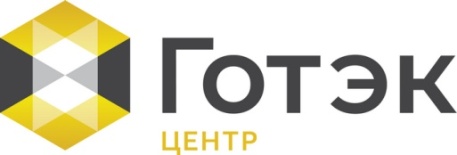 Акционерное общество «Готэк-Центр» (АО «Готэк-Центр»)г. Новомосковск«Готэк-Центр» - крупнейшее в Тульской области предприятие по производству упаковки из гофрокартона, входящее в число компаний, образующих Новомосковский промышленный кластер.В компании ведется активная работа по повышению внутренней эффективности и производительности труда, вовлечению персонала и повышению мотивации работников на достижение более высоких результатов. Компания стала одним из первых предприятий региона, активно поддержавших национальный проект по повышению производительности труда, реализуемый Федеральным Центром компетенций.АО «Готэк-Центр» относится к тем предприятиям, где не утратили социальной направленности бизнеса. Здесь постоянно проводятся различные корпоративные мероприятия и производственные конкурсы, оказывается материальная помощь сотрудникам, производится выплата премий к праздничным датам, общероссийским праздникам.  Лучшие сотрудники компании отмечены наградами Администрации города Новомосковск. А само предприятие, вот уже на протяжении нескольких лет, становится победителем регионального конкурса «Тульский бренд» в номинации «Промышленные и производственные предприятия».С целью развития кадрового потенциала в коллективном договоре АО «Готэк-Центр» предусмотрены гарантии и преференции для работников с семейными обязанностями. Помимо категорий работников, предусмотренных Трудовым кодексом РФ, преимущественное право на сохранение места при сокращении имеют матери и отцы - одиночки с подтвержденным статусом, а также многодетные родители.В связи с рождением ребенка, усыновлением, воспитанием ребенка-инвалида, поступлением на обучение ребенка в другой местности, многодетным родителям, супругам военнослужащих предоставляется ежегодный оплачиваемый отпуск по их желанию в удобное время.Кроме того, работники предприятия получают новогодние подарки для детей и материальную помощь при рождении ребенка. Работодатель предоставляет до 3-х дней с сохранением заработка в случаях похорон близких родственников и собственной свадьбы.Сохраняется заработная плата также и в дни выписки жены из роддома, свадьбы детей, призыва детей или супруга на военную службу и, когда ребенок идет в первый класс.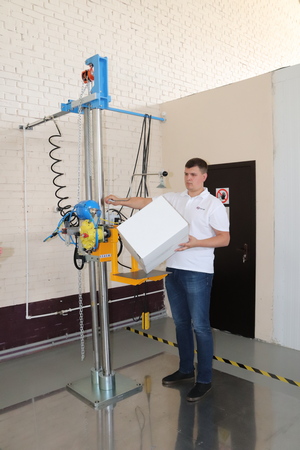 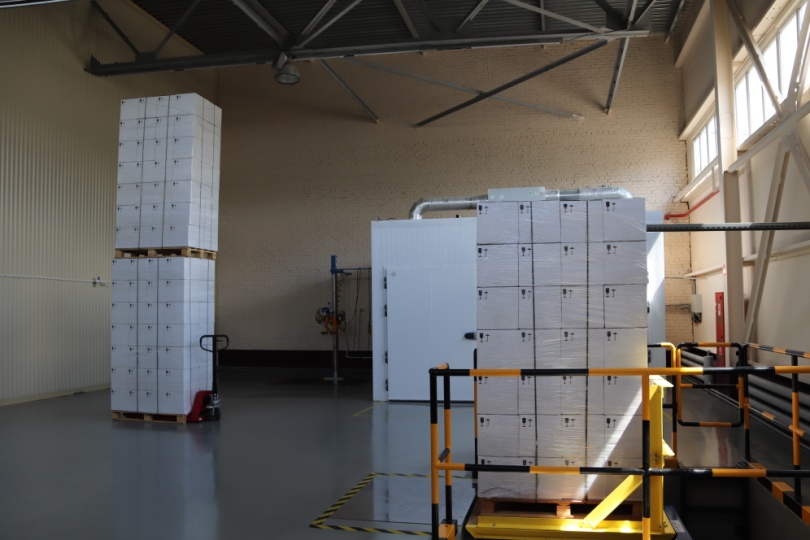 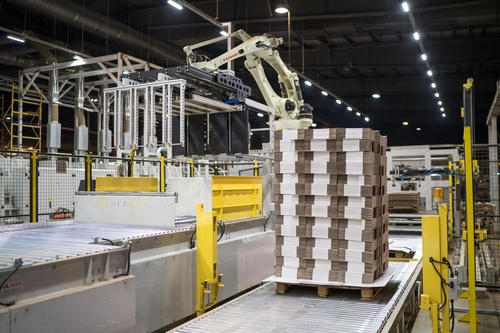 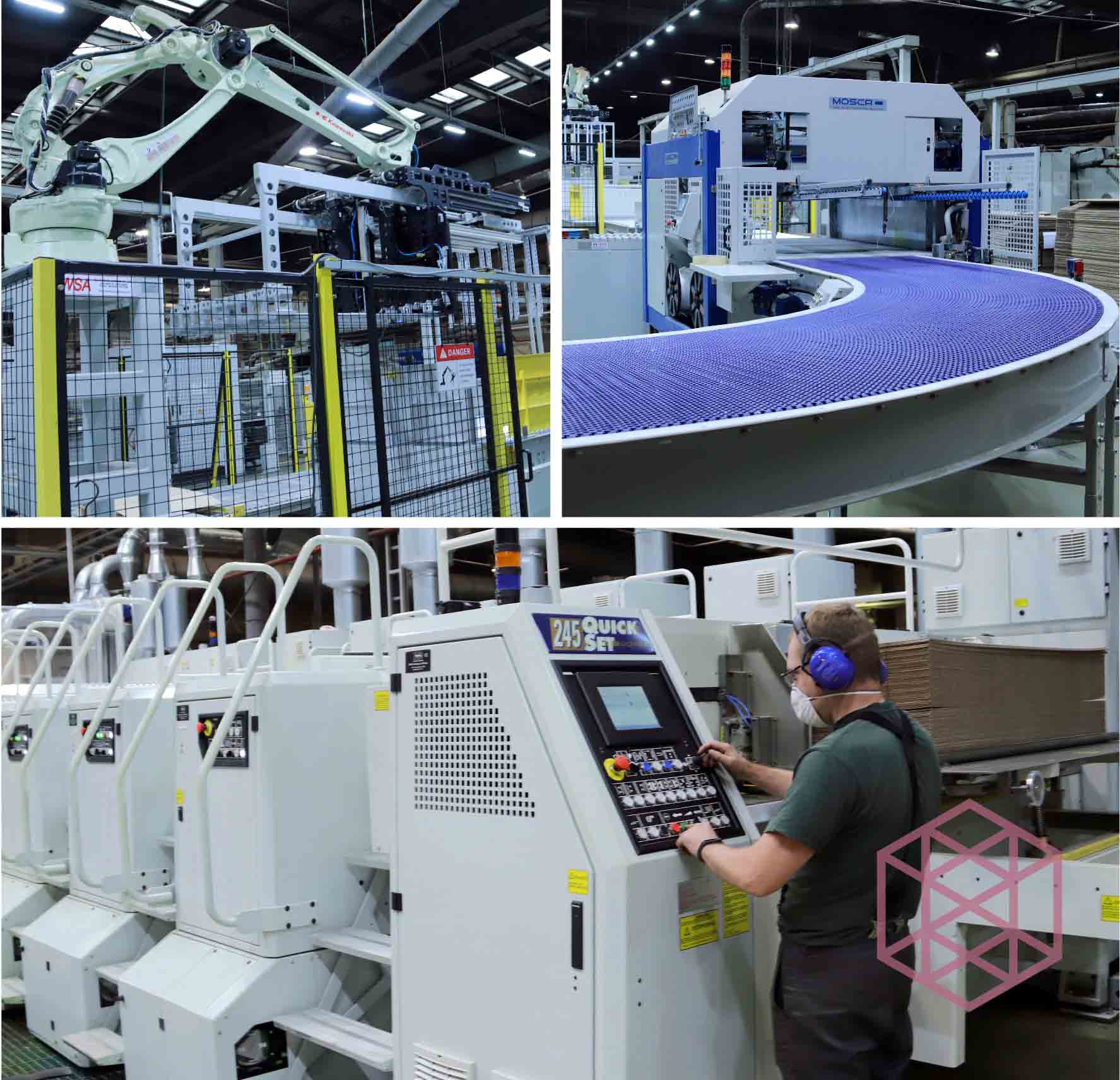 